Friday, October 2, 2009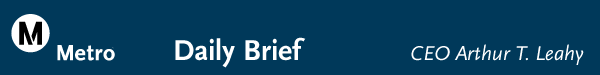 20091002-1In this issue:Press Event for  High Speed Train Federal Stimulus Funding ApplicationExpo Construction NoticeProcurement Postings for Next WeekUpcoming CEO Meetings & EventsPress Event for  High Speed Train Federal Stimulus Funding ApplicationThis morning Governor Arnold Schwarzenegger joined federal, state and local officials to detail California's request for more than $4.7 billion in federal stimulus funding for engineering, design and construction of the state's high-speed train system – nearly a $10 billion investment when state, local and private matching funds are added. The Governor submitted the state's application today for a share of $8 billion set aside for high-speed train development under the American Recovery and Reinvestment Act. A broad and bipartisan coalition supports ’s high-speed train project because it will improve the state’s mobility, its environment, quality of life, and will produce hundreds of thousands of jobs while pumping billions of dollars into the state economy.  's application includes $2.19 billion for  to , including high-speed train facilities at Los Angeles Union Station, Norwalk Station, and the  (ARTIC); right-of-way acquisition, grade-separations, utility relocation, environmental mitigation, earthwork, guideway structures, tunneling, and track work. Total jobs created for this specific corridor is estimated at 53,700.  Numerous media covered the press conference, including Los Angeles Times, KTTV Fox 11, KTLA 5, KABC 7, KNX/KFWB and Time Magazine. Stories are expected to run today and tomorrow. Expo Construction NoticeThis is the latest construction notice regarding the pouring of concrete for the foundation of the Venice/Robertson Station Bridge on , adjacent to the  intersection.What: Concrete pour for the Venice/Robertson Station Bridge Foundation at When: Wednesday, October 7, 2009Work hours: 8:00 a.m. to 8:00 p.m.(If necessary, these work hours may be extended to 10:00 p.m. However, every attempt will be made to complete this work safely and without delay.)Where: Exposition Right-of-Way from  to Traffic Impacts:There will be no long-term traffic impacts, such as street closures or detours, as a result of these construction activitiesAdvisories:Construction activities are expected to be completed by 8:00 p.m.; however, due the nature of the concrete pour, work may extend to 10:00 p.m. If work extends past 8:00 p.m., noise monitoring procedures will be followed and enforced. Measures will be implemented such as monitoring to make sure the work being performed is within the necessary compliance levels and installing sound blankets to buffer any noise that may impact the surrounding community.Parking restrictions in all construction areas will be strictly enforced at all times. Please do not enter the construction work zone and obey all posted construction signs.Subsequent notices will be distributed detailing future concrete pour dates.Procurement Postings for Next WeekIFB for Services to  Privacy FenceProcurement will release an Invitation for Bids (IFB) next week to procure services to construct Chatsworth Mobile Home Park Privacy Fence. The procurement process blackout period is expected to run from October 2 through December 8, 2009.Project involves demolition of existing fence; construction of a fence along the western boundary of the mobile home park and along eastern edge of the Union Pacific right-of-way, and landscape planting and irrigation system.  This construction is required for noise mitigation measures prior to commencing the construction activities for the Metro Orange Line (MOL) Extension.Any inquiries concerning this procurement action during the blackout period must be directed to and may only be answered by Charles Fitzsimmons, Senior Contract Administrator, at (213) 922-7301.RFP for Industrial Hygiene & Environmental Laboratory ServicesProcurement will release a Request for Proposals (RFP) next week for Industrial Hygiene and Environmental Laboratory Services.  The procurement blackout period is expected to run from October 5, through December 31, 2009.Industrial Hygiene and Environmental laboratory Services are required in order to be in compliance with safety requirements.  The current contract will expire on January 8, 2010. Any inquiries concerning this procurement action during the blackout period must be directed to and may only be answered by Maria V. Lechuga, Senior Contract Administrator, at (213) 922-7206.Upcoming CEO Meetings & EventsNext week, I will be attending the APTA Meeting in . Upon my return, I will be attending the monthly General Managers’ Municipal Meeting and attending a meeting & dinner with the Gateway Council of Governments. I will also be attending and speaking at the Public Affairs Network Luncheon in . In addition, I will be meeting with Senator Gloria Negrete McLeod.Metro.net Home | Press Room | Projects & Programs | Meeting Agendas | Riding Metro | Metro Library Metropolitan Transportation Authority1 Gateway PlazaPhone: 213-922-6888Fax: 213-922-7447